 РАСПОРЯЖЕНИЕ					                БОЕРЫК                                                       от «______» ____________ 20______г.                                                                    № ________О программе профилактики рисков причинения вреда (ущерба) охраняемым законом ценностям в области муниципального жилищного контроля на территориях сельских поселений Азнакаевского муниципального района на 2024 год и на плановый период 2025-2026 годовВ соответствии главой 10 Федерального закона от 31.07.2020 № 248-ФЗ «О государственном контроле (надзоре) и муниципальном контроле в Российской Федерации», Положением о муниципальном жилищном контроле на территории Азнакаевского муниципального района, утвержденным решением Азнакаевского районного Совета от 29.09.2021 №80-10 «О Положении о муниципальном жилищном контроле на территориях сельских поселений Азнакаевского муниципального района Республики Татарстан»:1. Утвердить:- программу профилактики рисков причинения вреда (ущерба) охраняемым законом ценностям в области муниципального жилищного контроля на территориях сельских поселений Азнакаевского муниципального района на 2024 год и на плановый период 2025-2026 годов, согласно приложению №1.- план-график профилактических мероприятий в области муниципального земельного контроля на 2024 год, согласно приложению №2. 2. Опубликовать настоящее распоряжение на официальном портале правовой информации Республики Татарстан по веб-адресу: http://pravo.tatarstan.ru и разместить на официальном сайте Азнакаевского муниципального района в информационно-коммуникационной сети «Интернет» по веб-адресу: http://aznakaevo.tatar.ru//.3. Контроль за исполнением настоящего распоряжения оставляю за собой.Руководитель                                                                                          А.Х.Шамсутдинов       Приложение №1 к распоряжению    Исполнительного комитета Азнакаевского муниципального районаот «_____» _________ 2023 №_______Программапрофилактики рисков причинения вреда (ущерба) охраняемым законом ценностям в области муниципального жилищного контроля на территориях сельских поселений Азнакаевского муниципального района на 2024 год и на плановый период 2025-2026 годовПАСПОРТ        Раздел 1. Анализ и оценка состояния подконтрольной сферыВ соответствии с постановлением Исполнительного комитета Азнакаевского муниципального района от 27.01.2014 №10 «О перечне органов и должностных лиц, которые уполномочены осуществлять муниципальный контроль» полномочия по осуществлению муниципального жилищного контроля возложены на отдел учета и распределения жилья Исполнительного комитета Азнакаевского муниципального района.Предметом настоящей проверки является соблюдение юридическими лицами, индивидуальными предпринимателями и гражданами обязательных требований, установленных в отношении муниципального жилищного фонда федеральными законами и законами Республики Татарстан в области жилищных отношений, а также требований, установленных муниципальными правовыми актами. На официальном сайте Азнакаевского муниципального района в информационно - телекоммуникационной сети «Интернет» http.//aznakayevo.tatar.ru в разделе муниципальный контроль размещен перечень нормативных правовых актов, содержащих обязательные требования, оценка соблюдения которых является предметом муниципального контроля.В данной связи очевидна необходимость комплексной профилактической работы в подконтрольных сферах, в ходе которой будут устраняться ключевые проблемы по соблюдению обязательных требований, что позволит снизить количество нарушений в области осуществления муниципального контроля, в том числе, по соблюдению требований стандартов раскрытия информации, обусловленных недостаточным пониманием обязательных требований.Раздел 2. Цели и задачи проведения профилактической работы, а также целевых индикаторов и показателей качества и результативности программыСрок реализации программы: 2024 год и на плановый период 2025 - 2026 гг.Целью муниципального жилищного контроля является, обеспечение соблюдения юридическими лицами, индивидуальными предпринимателями и гражданами обязательных требований, установленных в отношении муниципального жилищного фонда федеральными законами и законами Республики Татарстан в области жилищных отношений, а также требований, установленных муниципальными правовыми актами к:- использованию, сохранности муниципального жилищного фонда, соответствию жилых помещений данного фонда установленным санитарным и техническим правилам и нормам, иным требованиям законодательства;- надлежащему содержанию и ремонту общего имущества собственников помещений в многоквартирных домах, в которых имеются жилые помещения, находящиеся в собственности муниципального образования;- предоставлению коммунальных услуг пользователям находящихся в собственности муниципального образования жилых помещений в многоквартирных домах и жилых домах, находящихся в собственности муниципального образования;- созданию и деятельности юридических лиц, индивидуальных предпринимателей, осуществляющих управление многоквартирными домами, оказывающих услуги и (или) выполняющих работы по содержанию и ремонту общего имущества в многоквартирных домах, в которых имеются жилые помещения, находящиеся в собственности муниципального образования;- энергетической эффективности и оснащенности помещений в многоквартирных домах, в которых имеются жилые помещения, находящиеся в собственности муниципального образования, и жилых домов, находящихся в собственности муниципального образования, приборами учета используемых энергетических ресурсов.Профилактика нарушений в области муниципального жилищного контроля – это системно организованная деятельность отдела  учета и распределения жилья Исполнительного комитета Азнакаевского муниципального района по комплексной реализации мер организационно, информационного, правового и иного характера, направленных на достижение следующих основных целей: - повышение прозрачности системы контрольно-надзорной деятельности при проведении мероприятий по муниципальному контролю в области муниципального жилищного контроля;- предупреждение нарушений юридическими лицами и индивидуальными предпринимателями обязательных требований  законодательства в области муниципального жилищного контроля;- создание инфраструктуры профилактики рисков нарушений;- устранение существующих и потенциальных условий, причин и факторов, способствующих возможному нарушению обязательных требований законодательства в области муниципального жилищного контроля;- снижение административной нагрузки на подконтрольные субъекты;- формирование социально ответственного, добросовестного, правового поведения  юридических лиц и индивидуальных предпринимателей.Проведение профилактических мероприятий позволит решить следующие задачи:- выявление причин, факторов  и условий, способствующих нарушению  обязательных  требований, определение  способов устранения или снижения рисков их возникновения;-  устранение  причин, факторов  и условий, способствующих возможному    нарушению обязательных требований;-   установление   и   оценка   зависимости   видов,   форм   и интенсивности	 профилактических мероприятий	от особенностей конкретных подконтрольных субъектов (объектов) и присвоенного им уровня риска, проведение профилактических мероприятий с учетом данных факторов;- определение перечня видов и сбор статистических данных, необходимых для организации профилактической работы.В случае выявления при проведении проверки нарушений обязательных требований должностные лица органа муниципального контроля в пределах полномочий, предусмотренных законодательством, принимают меры по контролю за устранением выявленных нарушений, их предупреждению, а также меры по привлечению лиц, допустивших выявленные нарушения, к ответственности.Первый этап реализации программы (2024 год):- определение должностного лица, ответственного за организацию и координацию мероприятий, направленных на профилактику нарушений обязательных требований при осуществлении муниципального контроля в области муниципального жилищного контроля;- доработка официального сайта Азнакаевского муниципального района в соответствии со Стандартом комплексной профилактики;- актуализация перечня нормативных правовых актов или их отдельных частей, содержащих обязательные требования, оценка соблюдения которых является предметом муниципального контроля, а так же текстов соответствующих нормативных правовых актов или отдельных частей;- информирование физических, юридических лиц и индивидуальных предпринимателей по вопросам соблюдения обязательных требований, установленных стандартам раскрытия информации, утвержденными Правительством Российской Федерации;- размещение на официальном сайте Азнакаевского муниципального района Плана плановых проверок юридических лиц и индивидуальных предпринимателей на 2024 год;- размещение на официальном сайте Азнакаевского муниципального района информации о результатах проведенных проверок;- структурирование и размещение на официальном сайте Азнакаевского муниципального района сведений, касающихся осуществления муниципального жилищного контроля мер по профилактике нарушений. Второй этап реализации программы (2025-2026 гг.)- совершенствование механизмов аналитического обеспечения профилактической деятельности с целью качественного улучшения, расширения и диверсификации подходов к осуществлению профилактической деятельности;- использование всех инструментов профилактики, предусмотренных Стандартом комплексной профилактики;- проведение оценки влияния профилактических мероприятий на результативность и эффективность осуществления контрольно-надзорной деятельности.Раздел 3. Перечень программных мероприятий, связанных с созданием инфраструктуры и проведением профилактической работы и график из реализацииПрограммные мероприятия предусматривают комплекс мер по предотвращению негативных последствий, которые могут возникнуть при их реализации.Организация и проведение профилактических мероприятий муниципального контроля направленных на предупреждение нарушений в области муниципального жилищного контроля осуществляется на основании соответствующего плана-графика, ежегодно разрабатываемого и утверждаемого руководителем Исполнительного комитета Азнакаевского муниципального района. Раздел 4. Ресурсное обеспечение ПрограммыРесурсное обеспечение программы включает в себя кадровое и информационно-аналитическое обеспечение ее реализации.Информирование о целях, задачах и ходе реализации программы осуществляется с использованием официального сайта Азнакаевского муниципального района в информационно-телекоммуникационной сети Интернет по веб-адресу: http://aznakayevo.tatarstan.ru.Источниками финансирования реализации программы являются: бюджет Республики Татарстан, местный бюджет, в рамках текущего финансирования деятельности Исполнительного комитета.Раздел 5. Механизм реализации программыРуководителем (координатором) программы, который наделяется полномочиями по организации и координированию всей деятельности по реализации программы является руководитель Исполнительного комитета Азнакаевского муниципального района - Шамсутдинов Айдар Халяфутдинович.Ответственный исполнитель программы – начальник отдела учета и распределения жилья Исполнительного комитета Азнакаевского муниципального района – Шарипова Лейсан Ильшатовна.Руководитель программы осуществляет стратегическое планирование профилактической работы, утверждает решения (предложения) по изменению регулирования в подконтрольной сфере, контрольно-надзорной деятельности, отчеты, документы о профилактической деятельности.Ответственный исполнитель программы готовит решения (предложения) по изменению регулирования в подконтрольной сфере, контрольно-надзорной деятельности, отчеты, документы о профилактической деятельности в соответствии с установленными программой сроками.Раздел 6. Оценка эффективности программыОжидаемые конечные результаты реализации программы:- повышение уровня просвещенности подконтрольных субъектов;	- увеличение доли законопослушных подконтрольных субъектов; - развитие системы профилактических мероприятий контрольно-надзорного органа;- внедрение различных способов профилактики;- повышение эффективности профилактической работы, по предупреждению нарушений на территориях сельских поселений Азнакаевского муниципального района, требований законодательства РФ;- улучшение информационной обеспеченности Азнакаевского муниципального района по профилактике и предупреждению нарушений законодательства РФ;- уменьшение общего числа нарушений требований законодательства РФ, выявленных посредством организации и проведения проверок на территориях сельских поселений Азнакаевского муниципального района. Показателями, характеризующими особенность осуществления муниципального жилищного контроля является отсутствие нарушений юридическими лицами, индивидуальными предпринимателями и гражданами, находящиеся на территориях сельских поселений Азнакаевского муниципального района.Приложение №2 к распоряжению    Исполнительного комитета Азнакаевского муниципального района от «____» _________2022 №_______План - график профилактических мероприятий на 2024 годна 2024-2025 годыОжидаемый результат: снижение количества нарушений требований жилищного законодательства.РЕСПУБЛИКА ТАТАРСТАНИсполнительного комитета Азнакаевского муниципального района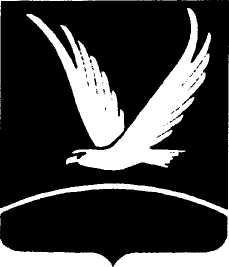 ТАТАРСТАН  РЕСПУБЛИКАСЫ Азнакай муниципаль районы башкарма комитеты ул. Ленина, д..22, г. Азнакаево, 423330 Тел./ факс (885592) 7-24-71, 7-26-97 E-mail: aznakay@tatar.ru  adm-aznakay@mail.ru ул. Ленина, д..22, г. Азнакаево, 423330 Тел./ факс (885592) 7-24-71, 7-26-97 E-mail: aznakay@tatar.ru  adm-aznakay@mail.ru Ленин урамы, 22 йорт, Азнакай шәһәре, 423330Тел./ факс (885592) 7-24-71, 7-26-97 E-mail: aznakay@tatar.ru  adm-aznakay@mail.ruНаименование программыПрограмма профилактики рисков причинения вреда (ущерба) охраняемым законом ценностям в области муниципального жилищного контроля на территориях сельских поселений Азнакаевского муниципального района на 2024 год и на плановый период 2025-2026 годовПравовые основания разработки программы        Федеральный закон от 31.07.2020 № 248-ФЗ «О государственном контроле (надзоре) и муниципальном контроле в Российской Федерации»;       Стандарт комплексной профилактики рисков причинения вреда охраняемым законом ценностям утвержденным протоколом заседания проектного комитета по основному направлению стратегического развития Российской Федерации «Реформа контрольной и надзорной деятельности» от 27.03.2018 №2;       Закон Республики Татарстан от 10.10.2011 №72-ЗРТ «Об обеспечении защиты жилищных прав граждан»;      Жилищный кодекс Российской Федерации от 29.12.2004г. №188-ФЗ;      Кодекс Российской Федерации об административных правонарушениях от 30.12.2001г. №195-ФЗ;      Постановление Правительства Российской Федерации от 30.06.2010 №489 «Об утверждении правил подготовки органами государственного контроля (надзора) и органами муниципального контроля ежегодных планов проведения плановых проверок юридических лиц и индивидуальных предпринимателей»;       Постановление Исполнительного комитета Азнакаевского муниципального района от 27.01.2014 №10 «О перечне органов и должностных лиц, которые уполномочены осуществлять муниципальный контроль»;       Положение о муниципальном жилищном контроле на территориях сельских поселений Азнакаевского муниципального района Республики Татарстан, утвержденного решением Азнакаевского районного Совета от 29.09.2021 №80-10 «О Положении о муниципальном жилищном контроле на территориях сельских поселений Азнакаевского муниципального района Республики Татарстан»;		 Разработчик программыИсполнительный комитет Азнакаевского муниципального района (отдел учета и распределения жилья)Цели программы- повышение прозрачности системы контрольно-надзорной деятельности при проведении мероприятий по муниципальному жилищному контролю;- предупреждение нарушений юридическими лицами и индивидуальными предпринимателями обязательных требований законодательства в области муниципального жилищного контроля;- создание инфраструктуры профилактики рисков причинения вреда охраняемым законом ценностям;- устранение существующих и потенциальных условий, причин и факторов, способствующих возможному нарушению обязательных требований законодательства в области муниципального жилищного контроля;- увеличение доли законопослушных подконтрольных субъектов.Задачи программы- выявление причин, факторов и условий, способствующих нарушению обязательных требований, определение способов устранения или снижения рисков их возникновения;- установление и оценка зависимости видов, форм и интенсивности профилактических мероприятий от особенностей конкретных подконтрольных субъектов (объектов) и присвоенного им уровня риска, проведение профилактических мероприятий с учетом данных факторов;- определение перечня видов и сбор статистических данных, необходимых для организации профилактической работы;- создание системы консультирования подконтрольных субъектов, в том числе с использованием современных информационно-телекоммуникационных технологий;- организация и проведение мониторинга эффективности муниципального жилищного контроля;-создание электронных сервисов, обеспечивающих взаимодействие контрольно-надзорных органов с подконтрольными субъектами, в том, числе проведение профилактических мероприятий;- другие задачи в зависимости от выявленных проблем безопасности регулируемой сферы и текущего состояния профилактической работы.           Сроки и этапыреализации программы2024 год и плановый период 2025-2026 гг.  Источники финансированияЗа счет республиканских и местных бюджетных средств в рамках текущего финансированияОжидаемые конечные результаты реализации программы- профилактика нарушений муниципального жилищного контроля;			- увеличение доли законопослушных подконтрольных субъектов; - развитие системы профилактических мероприятий контрольно-надзорного органа;- внедрение различных способов профилактики;- разработка и внедрение технологий профилактической работы внутри контрольно-надзорного органа;	- разработка образцов эффективного, законопослушного поведения подконтрольных субъектов;		- повышение прозрачности деятельности контрольно-надзорного органа;			- повышение уровня правовой грамотности подконтрольных субъектов;	- мотивация подконтрольных субъектов к добросовестному поведению;-  повышение эффективности профилактической работы, по предупреждению нарушений на территориях сельских поселений Азнакаевского муниципального района требований законодательства;-  улучшение информационной обеспеченности Азнакаевского муниципального района по профилактике и предупреждению нарушений законодательства;-  уменьшение общего числа нарушений требований законодательства, выявленных посредством организации и проведения проверок на территориях сельских поселений Азнакаевского муниципального района.Структура программыВ рамках функции осуществления муниципального жилищного контроля на территориях сельских поселений Азнакаевского муниципального района самостоятельные сферы регулирования не выделены, программа не имеет подпрограмм.			№
п/пПрофилактическое мероприятиеОтветственный исполнительСрок (периодичность) проведенияОжидаемые результаты проведенного мероприятия1.Актуализация и размещение на официальном сайте Азнакаевского муниципального района  в информационно-телекоммуникационной сети «Интернет» http.//aznakayevo.tatar.ru перечней нормативных правовых актов или их частей, содержащих обязательные требования, оценка соблюдения которых является предметом муниципального контроляОтдел учета и распределения жильяв течении года, по мере внесения изменений в нормативные правовые актыСтимулирование добровольного соблюдения обязательных требований. Повышение информированности  юридических лиц и индивидуальных предпринимателей о соблюдении обязательных требований, установленных нормативными правовыми актами, а также рисков их несоблюдения2.Информирование  юридических лиц и индивидуальных предпринимателей по вопросам соблюдения обязательных требований, в том числе посредством разработки и размещения на официальном сайте Азнакаевского муниципального района  в информационно-телекоммуникационной сети «Интернет» http.//aznakayevo.tatar.ru по соблюдению обязательных требований законодательства в области муниципального контроля. В случае изменения обязательных требований подготавливаются и распространяются комментарии о содержании новых нормативных правовых актов, устанавливающих обязательные требования, внесенных изменениях в действующие акты сроках и порядке вступления их в действие. Отдел учета и распределения жильяНе реже 1 раза в кварталСтимулирование добровольного соблюдения обязательных требований. Повышение информированности юридических лиц и индивидуальных предпринимателей о соблюдении обязательных требований, установленных нормативными правовыми актами, а также рисков их несоблюдения.3.Проведение разъяснительной работы в СМИ и (или) иными способами по вопросам соблюдения обязательных требований жилищного законодательства, оценка соблюдения которых является предметом муниципального жилищного контроляОтдел учета и распределения жильяНе реже 1 раза в кварталПовышение информированности юридических лиц и индивидуальных предпринимателей о соблюдении обязательных требований, установленных нормативными правовыми актами, а также рисков их несоблюдения.4.Обобщение практики осуществления муниципального жилищного контроля, в том числе с выделением наиболее часто встречающихся случаев нарушений обязательных требований и требований, установленных муниципальными правовыми актами, включая подготовку рекомендаций в отношении мер, которые должны приниматься субъектами контроля в целях недопущения таких нарушенийОтдел учета и распределения жильяОдин раз в годПовышение результативности и эффективности контрольно-надзорной деятельности. Снижение количества нарушений обязательных требований юридическими лицами и индивидуальными предпринимателями5.Размещение на официальном сайте Азнакаевского муниципального района  в информационно-телекоммуникационной сети «Интернет» http.//aznakayevo.tatar.ru Плана плановых проверок юридических лиц и индивидуальных предпринимателей на 2024 год.Отдел учета и распределения жильяВ день утверждения Плана проверокПовышение информированности юридических лиц и индивидуальных предпринимателей6.Размещение на официальном сайте Азнакаевского муниципального района  в информационно-телекоммуникационной сети «Интернет» http.//aznakayevo.tatar.ru о результатах проведенных проверокОтдел учета и распределения жильяВ течении 10 рабочих дней после подписания акта проверкиОбеспечение учета проводимых при осуществлении муниципального контроля проверок, а также их результатов№
п/пПрофилактическое мероприятиеСрок (периодичность) проведенияОтветственный исполнитель1.Размещение на официальном сайте Азнакаевского муниципального района  в информационно-телекоммуникационной сети «Интернет» http.//aznakayevo.tatar.ru перечней актов, или их отдельных частей, содержащих обязательные требования, требования, установленные муниципальными правовыми актами, либо перечней самих требований, оценка соблюдения которых является предметом муниципального жилищного контроля, а также текстов соответствующих нормативных правовых актовОбновление перечня по мере необходимости в течении года, по мере внесения изменений в нормативные правовые актыОтдел учета и распределения жилья2.Осуществление информирования юридических лиц, индивидуальных предпринимателей по вопросам соблюдения обязательных требований, требований установленных муниципальными правовыми актами в том числе посредством разработки и опубликования руководств по соблюдению обязательных требований, проведения семинаров и конференций, разъяснительной работы в средствах массовой информацииВ течение года (по мере необходимости)Отдел учета и распределения жилья3.Обобщение практики осуществления муниципального жилищного контроля и размещение на Официальном сайте соответствующих обобщений, в том числе с указанием наиболее часто встречающихся случаев нарушений, с рекомендациями в отношении мер, которые должны приниматься юридическими лицами, индивидуальными предпринимателями в целях недопущения таких нарушенийII кварталIV квартал каждого годаОтдел учета и распределения жилья4.Осуществление выдачи предостережений о недопустимости нарушений обязательных требований, требований установленных муниципальными правовыми актами, в соответствии с частями 5 и 7 ст.8.2 Федерального Закона от 26.12.2008 № 294-ФЗ, если иной порядок не установлен федеральным законом.Постоянно, по мере необходимостиОтдел учета и распределения жилья